ASSOCIAZIONE GIAMBATTISTA CALLEGARI                                                          CENTRO RICERCHE SCIENTIFICHECENTRO STUDI DI RADIONICA E RADIOBIOLOGIA                                                     “GIAMBATTISTA  CALLEGARI”Corso Novara,92                                                                                                                                    Sezione  CalabriaNAPOLI                                                                                                                                                     VILLAPIANA (CS)INCONTRI  AMINEIDA  VILLAPIANA  (COSENZA)a cura del Prof.Dott.Oreste Bellini  con la Scuola Napoletana e Laboratorio Scientifico “GB. Callegari” di Corso Novara,92-Napoli.Anno Quarto2021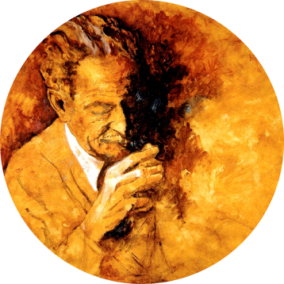 RADIONICA CALLEGARI E MEDICINA“Aspetti specialistici e approfondimenti delle anomalie elettroniche in Medicina,secondo la Metodologia Radiobiologica di Giambattista Callegari”.6° Incontro onlineVenerdì 7 maggio 2021ore 19,00in videoconferenza a mezzo Zoomcon il Prof.Dott.Oreste BelliniSito Ufficiale della Radionica e Radiobiologia Callegariwww.radionicacallegari.com